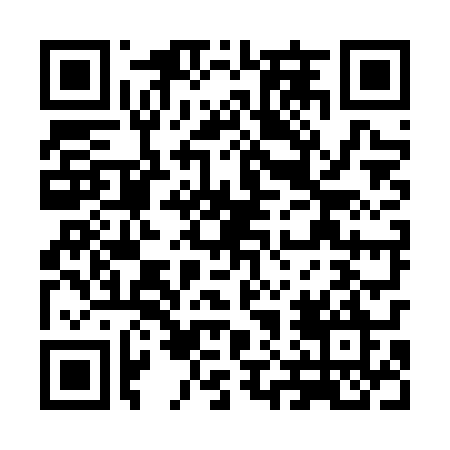 Ramadan times for Klopotnica, PolandMon 11 Mar 2024 - Wed 10 Apr 2024High Latitude Method: Angle Based RulePrayer Calculation Method: Muslim World LeagueAsar Calculation Method: HanafiPrayer times provided by https://www.salahtimes.comDateDayFajrSuhurSunriseDhuhrAsrIftarMaghribIsha11Mon4:094:095:5611:443:405:345:347:1412Tue4:064:065:5411:443:425:355:357:1613Wed4:044:045:5111:443:435:375:377:1814Thu4:024:025:4911:433:445:385:387:2015Fri4:004:005:4711:433:455:405:407:2116Sat3:573:575:4511:433:475:425:427:2317Sun3:553:555:4311:433:485:435:437:2518Mon3:533:535:4111:423:495:455:457:2619Tue3:503:505:3911:423:505:465:467:2820Wed3:483:485:3611:423:525:485:487:3021Thu3:453:455:3411:413:535:495:497:3222Fri3:433:435:3211:413:545:515:517:3423Sat3:403:405:3011:413:555:525:527:3624Sun3:383:385:2811:403:575:545:547:3725Mon3:353:355:2611:403:585:565:567:3926Tue3:333:335:2411:403:595:575:577:4127Wed3:303:305:2111:404:005:595:597:4328Thu3:283:285:1911:394:016:006:007:4529Fri3:253:255:1711:394:026:026:027:4730Sat3:233:235:1511:394:046:036:037:4931Sun4:204:206:1312:385:057:057:058:511Mon4:184:186:1112:385:067:067:068:532Tue4:154:156:0912:385:077:087:088:553Wed4:124:126:0612:375:087:097:098:574Thu4:104:106:0412:375:097:117:118:595Fri4:074:076:0212:375:107:137:139:016Sat4:044:046:0012:375:117:147:149:037Sun4:024:025:5812:365:127:167:169:058Mon3:593:595:5612:365:147:177:179:079Tue3:563:565:5412:365:157:197:199:0910Wed3:543:545:5212:365:167:207:209:11